Western Australia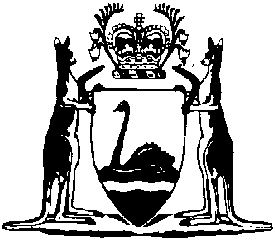 Fines, Penalties and Infringement Notices Enforcement Regulations 1994Compare between:[14 Jul 2006, 02-e0-03] and [08 Sep 2006, 03-a0-05]Western AustraliaFines, Penalties and Infringement Notices Enforcement Act 1994Fines, Penalties and Infringement Notices Enforcement Regulations 19941.	Citation 		These regulations may be cited as the Fines, Penalties and Infringement Notices Enforcement Regulations 1994 1.2.	Commencement 		These regulations come into operation on the day on which the Fines, Penalties and Infringement Notices Enforcement Act 1994 comes into operation 1.3.	Enactments to which Part 3 applies (s. 12) 		Under section 12, the enactments in Schedule 1 are prescribed as enactments to which Part 3 of the Act applies.3A.	Form of request (s. 27A)		A request under section 27A(1) must be made in a form approved by the CEO.	[Regulation 3A inserted in Gazette 30 Jan 2001 p. 617.]4.	Matters included in the definition of “fine” for Part 4 (s. 28) 		For the purposes of paragraph (b) of the definition of “fine” in section 28(1), an order of the kind described in column 2 of the Table made under the enactment opposite it in column 1 of the Table is prescribed.Table5.	Fines to which sections 31 to 37 apply (s. 31) 		For the purposes of section 31(b) this enactment is prescribed:		Workers’ Compensation and  Act 19816.	Applications for time to pay orders 	(1)	An application — 	(a)	under section 33 for a time to pay order; or	(b)	under section 34 to have a time to pay order amended,		may be made orally or in writing, as the court officer directs, and if in writing, is to be in such form as the chief executive officer approves.	(1a)	On an application — 	(a)	under section 33 for a time to pay order; or	(b)	under section 34 to have a time to pay order amended,		a court officer may require the applicant to produce documentary evidence to verify the applicant’s income or expenditure.	(2)	If under section 33(2), 34(2) or 35(1) an offender is required to undergo a means test, the offender must make a statutory declaration in such form as the chief executive officer approves as to the offender’s financial capacity to pay the fine or fines concerned.	[Regulation 6 amended in Gazette 5 Jul 1996 p. 3226.] 6A.	Calculation of required hours for WDO (s. 49 	(1)	Therequired hours in a WDO are to be calculated as —	(a)	for up to $300 owed by the offender — 6 hours;	(b)	for more than $300 and up to $600 owed by the offender — 12 hours,		and so on, increasing in units of up to $300.	(2)	The number of hours to be performed each week is 12 hours, unless a lesser number of hours remains for that offender to perform, in which case all of the remaining hours are to be performed in the one week.	[Regulation 6A inserted in Gazette 30 Jun 1995 p. 2637; amended in Gazette 12 Mar 1999 p. 1163; 9 Sep 2005 p. 4156.] 6B.	Reduction of WDO amount when work performed or hours when payment made (s. 51) 	(1)	Where an offender pays part of the amount owed, the remaining hours required to be performed under the WDO are to be calculated in accordance with regulation 6A(1).	(2)	The amount owed by an offender who is the subject of a WDO, is to be reduced by $300 for every 6 hours worked, with the reductions to be in units of 6 hours, and where less than $300 is owed, the offender must perform 6 hours to complete that WDO.	[Regulation 6B inserted in Gazette 30 Jun 1995 p. 2637; amended in Gazette 12 Mar 1999 p. 1163; 9 Sep 2005 p. 4156.] 6BA.	Form of request (s. 55A)		A request under section 55A(1) must be made in a form approved by the CEO.	[Regulation 6BA inserted in Gazette 30 Jan 2001 p. 618.]6C.	Reduction of liability to pay fine where WDO taken to be cancelled (Sentencing Act 1995 s.57B(7))	(1)	This regulation applies if a WDO has been wholly or partially completed at the time it is to be taken to be cancelled under section 57B(5) of the Sentencing Act 1995.	(2)	If the WDO has been wholly completed, the offender’s liability to pay the fine is discharged.	(3)	If the WDO has been partially completed, the fine payable by the offender is to be reduced by $300 for every 6 hours worked.	[Regulation 6C inserted in Gazette 25 Aug 2000 p. 4908; amended in Gazette 9 Sep 2005 p. 4156.]7.	Reciprocating States and courts for Part 6 (s. 60) 	(1)	A State or a Territory in column 1 of the Table is prescribed as a reciprocating State or Territory (as the case may be) for the purposes of Part 6 of the Act.	(2)	A court of a reciprocating State or a Territory described opposite that State or Territory in column 2 of the Table is prescribed as a reciprocating court for the purposes of Part 6 of the Act.Table8.	Property that cannot be seized and sold under a warrant	(1)	For the purposes of the Act section 75(b), the following wearing apparel and personal items are prescribed — 	(a)	wearing apparel of the offender to the value of $1 250;	(b)	wearing apparel of a dependant of the offender to the value of $1 250;	(c)	family diaries, photographs and portraits;	(d)	medical and dental aids and equipment.	(2)	For the purposes of the Act section 75(c), the following household property items are prescribed —	(a)	kitchen and dining furniture and implements to the value of $1 250;	(b)	bedroom furniture and bedding of the offender to the value of $500;	(c)	bedroom furniture and bedding of a dependant of the offender to the value of $200;	(d)	laundry equipment to the value of $200;	(e)	electrical goods used for family entertainment to the value of $300;	(f)	books, software, computers and other equipment, used by a dependant of the offender for educational purposes to the value of $3 000.	(3)	For the purposes of the Act section 75(d), ordinary tools of trade, plant and equipment, professional instruments and reference books to the value of $2 500 used by the offender to earn income by personal exertion are prescribed.	[Regulation 8 inserted in Gazette 30 Dec 2005 p. 6876-7.]8A.	Recommencing enforcement after successful application under section 101 or 101A 	(1)	If on an application by a person under section 101 the Magistrates Court make an order cancelling the licence suspension order concerned, the Registrar may again take proceedings under Part 3 of the Act to enforce the infringement notice that gave rise to that licence suspension order, such proceedings to be commenced by issuing a notice of intention to suspend licences under section 18.	(2)	If on an application by a person under section 101A the Magistrates Court make an order cancelling the licence suspension order concerned, the Registrar may again take proceedings under Part 4 of the Act to enforce the fine that gave rise to that licence suspension order, such proceedings to be commenced by issuing a notice of intention to suspend licences under section 42.	[Regulation 8A inserted in Gazette 5 Jul 1996 p. 3227; amended in Gazette 13 May 2005 p. 2079.] 8B.	Recommencing enforcement after an appeal (s.101B) 	(1)	This regulation applies if — 	(a)	a person appeals against a fine, or a decision giving rise to a fine (as defined in section 101B(1)); and	(b)	the fine is still payable after the appeal is disposed of (as defined in section 101B(6)).	(2)	If when the person appealed, a time to pay order was in force and ceased to have effect by reason of section 101B(3)(a), then when the appeal is disposed of the time to pay order has effect again; but for the purposes of the time to pay order the period beginning on the date when the person appealed and ending on the date when the appeal was disposed of is to be disregarded when calculating any time elapsed under the order.	(3)	If when the person appealed, a notice of intention to suspend licences was cancelled by reason of section 101B(3)(b), then when the appeal is disposed of the Registrar may issue another notice of intention to suspend licences under section 42.	(4)	If when the person appealed, a licence suspension order was cancelled by reason of section 101B(3)(c), then when the appeal is disposed of the Registrar may issue another notice of intention to suspend licences under section 42.	(5)	If when the person appealed, a warrant of execution was cancelled by reason of section 101B(3)(d), then when the appeal is disposed of the Registrar may issue another notice of intention to suspend licences under section 42.	(6)	If when the person appealed, an order to attend for work and development was cancelled by reason of section 101B(3)(e), then when the appeal is disposed of the Registrar may issue another notice of intention to suspend licences under section 42.	[Regulation 8B inserted in Gazette 5 Jul 1996 p. 3227.] 9.	Enforcement fees for Parts 3, 4 and 7	(1)	The fees in Schedule 2 Division 1 are prescribed as enforcement fees for the purposes of Part 3 of the Act and are to be imposed on an alleged offender at the time indicated.	(2)	The fees in Schedule 2 Division 2 are prescribed as enforcement fees for the purposes of Part 4 of the Act and are to be imposed on an offender at the time indicated.	(3)	The fees in Schedule 2 Division 3 are prescribed as enforcement fees for the purposes of Part 7 of the Act and are calculated in accordance with that Division.	[Regulation 9 inserted in Gazette 13 May 2005 p. 2079-80.]10.	Exemptionfrom fees 		These prosecuting authorities are exempted from payment of the fee for registering an infringement notice under Part 3 of the Act:		Commissioner of Police		Department of Agriculture		Department of Conservation and Land Management		Department of Consumer and Employment Protection		Department of Environmental Protection 		Department for Planning and Infrastructure		Fisheries Department of WA 		Gaming and Wagering Commission of Western Australia		Office of Racing, Gaming and Liquor		Perth Market Authority		Public Transport Authority of Western Australia		Rottnest Island Authority		The Queen Elizabeth Medical Centre Trust		Water Authority of WA 		Western Australian Electoral Commission		Zoological Parks Authority	[Regulation 10 amended in Gazette 30 Jun 1995 p. 2637 and 2643; 19 Jul 1996 p. 3457-8; 23 Jan 1998 p. 408; 31 Dec 1999 p. 7075 and 7076; 27 Aug 2002 p. 4353; 12 Dec 2003 p. 5036-7; 4 Jun 2004 p. 1933.] 11.	Methods of payment 		Under the Act, modified penalties, fines and enforcement fees may be paid by cash, cheque, money order or credit card.12.	Forms 		The forms in Schedule 3 are prescribed in relation to the matters specified in the forms.Schedule 1 — Enactments to which Part 3 of the Act applies[r. 3] inserted in Gazette 13 May 2005 p. 2080.]	[Schedule 1 amended in Gazette 30 Jun 1995 p. 2637 and 2643; 19 Jul 1996 p. 3458; 1 Aug 1997 p. 4394; 23 Jan 1998 p. 408; 8 Dec 1998 p. 6574; 2 Jul 1999 p. 2919; 31 Dec 1999 p. 7076; 27 Aug 2002 p. 4354; 12 Dec 2003 p. 5037; 4 Jun 2004 p. 1933; 13 May 2005 p. 2080; 14 Jul 2006 p. 2564.] Schedule 2 — Enforcement [r. 9]Division 1 — Enforcement fees for Part 3 of the Act	[Division 1 amended in Gazette 23 Jun 2006 p. 2191.]Division 2 — Enforcement fees for Part 4 of the Act	[Division 2 amended in Gazette 23 Jun 2006 p. 2191.]Division 3 — Enforcement fees for Part 7 of the Act	[Division 3 inserted in Gazette 13 May 2005 p. 2080-1; amended in Gazette 23 Jun 2006 p. .]Schedule 3 — Forms[r. 12]	[ inserted in Gazette 13 May 2005 p. 2081.]1.		Notice of withdrawal for the purposes of section 22Fines, Penalties and Infringement Notices Enforcement Act 1994[Section 22]2.		Warrant of execution for the purposes of section 45 (and Part 5)Fines, Penalties and Infringement Notices Enforcement Act 1994[Section 45 (& Part 5)]The above court made the above order and the matter has been registered with this Registry for enforcement. To date, the above enforcement fees have been imposed. As a result the offender/liable person is required to pay the AMOUNT OWED which to date is unpaid.YOU ARE AUTHORISED AND COMMANDED BY THIS WARRANT to seize and sell so much of the offender’s/liable person’s personal property and land as is necessary to recover the amount owed and the enforcement fees in connection with the execution of this warrant.This warrant must be executed in accordance with the Fines, Penalties and Infringement Notices Enforcement Act 1994.	REGISTRAR	DATE 	[Form 2 inserted in Gazette 30 Jun 1995 p. 2638; amended in Gazette 13 May 2005 p. 2082.]3.		Warrant of commitment for the purposes of section 53 (and Part 5)Fines, Penalties and Infringement Notices Enforcement Act 1994[Section 53 (& Part 5)]	To:	All members of the Police Force of Western Australia		The chief executive officer appointed under the Prisons Act 1981 The above court made the above order and the matter has been registered with this Registry for enforcement. To date, the above enforcement fees have been imposed. As a result the offender/liable person is required to pay the AMOUNT OWED which to date is unpaid.Under section 53 of the Fines, Penalties and Infringement Notices Enforcement Act 1994 the offender/liable person is to be imprisoned for the above period, subject to that section.YOU ARE AUTHORISED AND COMMANDED BY THIS WARRANT to arrest the offender and to imprison him or her for the period specified above, subject to section 53 of the Fines, Penalties and Infringement Notices Enforcement Act 1994. The period of imprisonment is CUMULATIVE on any term or period of imprisonment that the offender has to serve and no remissions may be authorised.	REGISTRAR	DATE 	[Form 3 inserted in Gazette 30 Jun 1995 p. 2639; amended in Gazette 13 May 2005 p. 2082.]4.		Warrant of execution for the purposes of section 61Fines, Penalties and Infringement Notices Enforcement Act 1994[Section 61]The above reciprocating court made the above order and the matter has been registered with this Registry for enforcement. To date, the above enforcement fees have been imposed. As a result the offender is required to pay the AMOUNT OUTSTANDING which to date is unpaid.YOU ARE AUTHORISED AND COMMANDED BY THIS WARRANT to seize and sell so much of the offender’s property and land as is necessary to recover the amount outstanding and the enforcement fees in connection with the execution of this warrant.This warrant must be executed in accordance with the Fines, Penalties and Infringement Notices Enforcement Act 1994.	REGISTRAR	DATE 	[Form 4 inserted in Gazette 30 Jun 1995 p. 2640; amended in Gazette 13 May 2005 p. 2082.]__________________[Form 5 deleted in Gazette 30 Jun 1995 p. 2638.]6.		Warrant of execution for the purposes of section 61Fines, Penalties and Infringement Notices Enforcement Act 1994[Section 61]WARRANT OF EXECUTION	[Form 6 amended in Gazette 13 May 2005 p. 2082.]6A.		Memorial of land for the purposes of section 89(2)Fines, Penalties and Infringement Notices Enforcement Act 1994[Section 89]To:		Registrar of Titles/		Registrar of Deeds and TransfersThis Memorial is lodged in respect of the land described above, together with a copy of the Warrant, in accordance with section 89 of the Fines, Penalties and Infringement Notices Enforcement Act 1994.	[Form 6A inserted in Gazette 30 Jun 1995 p. 2641; amended in Gazette 13 May 2005 p. 2082.]6B.		Withdrawal of Memorial of land for the purposes of section 90Fines, Penalties and Infringement Notices Enforcement Act 1994[Section 90]To:		Registrar of Titles/		Registrar of Deeds and TransfersThe following Memorial(s) in relation to the land described above are cancelled, in accordance with section 90 of the Fines, Penalties and Infringement Notices Enforcement Act 1994.	[Form 6B inserted in Gazette 30 Jun 1995 p. 2642; amended in Gazette 13 May 2005 p. 2082.]_________________[Form 7 deleted in Gazette 4 Oct 1996 p. 5233.]8.		Certificate under section 101C (Part 3 order)Fines, Penalties and Infringement Notices Enforcement Act 1994[Section 101C]CERTIFICATE AS TO LICENCE SUSPENSION ORDERAllegedoffender:Address:In relation to this alleged offender the following matters are certified as being true and correct:	1.	On [date] an infringement notice was issued by [prosecuting authority] to the alleged offender for the alleged offence of [description of alleged offence].		The modified penalty on the infringement notice is [$].	2.	On [date] the infringement notice was registered under Part 3 of the Act with the Fines Enforcement Registry for enforcement on [date] and was allocated case number [no.].	3.	An order to pay or elect was issued under section 17 of the Act and was served on the alleged offender under section 5 of the Act by posting it on [date] to the alleged offender at [address].		An unsigned copy of the order is attached as annexure “A”.	4.	A notice of intention to suspend licences was issued under section 18 of the Act and was served on the alleged offender under section 5 of the Act by posting it on [date] to the alleged offender at [address].		An unsigned copy of the notice is attached as annexure “B”.	5.	A licence suspension order suspending the alleged offender’s:	  driver’s licence number [no.]	  vehicle licence for the vehicle registered number [no.]		was made at [time] on [date] under section 19 of the Act.		A certified copy of the order is attached as annexure “C”.	6.	A notice confirming licence suspension was issued under section 19 of the Act and was served on the alleged offender under section 5 of the Act by posting it on [date] to the alleged offender at [address].		An unsigned copy of the notice is attached as annexure “D”.	7.	As at the time of issuing this certificate the licence suspension order has not been cancelled.		OR		The licence suspension order was cancelled at [time] on [date].Date of this certificate:	Time:[Signature]REGISTRAR.	[Form 8 inserted in Gazette 5 Jul 1996 p. 3228.]9.		Certificate under section 101C (Part 4 order)Fines, Penalties and Infringement Notices Enforcement Act 1994[Section 101C]CERTIFICATE AS TO LICENCE SUSPENSION ORDEROffender:Address:In relation to this offender the following matters are certified as being true and correct:	1.	On [date] the [court] at [place] fined the offender for the offence of [description of offence].		The amount of the fine (as defined in section 28(1) of the Act) is [$].	2.	On [date] the fine was registered under Part 4 of the Act with the Fines Enforcement Registry for enforcement on [date] and was allocated case number [no.].	3.	A notice of intention to suspend licences was issued under section 42 of the Act and was served on the offender under section 5 of the Act by posting it on [date] to the offender at [address].		An unsigned copy of the notice is attached as annexure “A”.	4.	A licence suspension order suspending the offender’s:  driver’s licence number [no.]  vehicle licence for the vehicle registered number [no.]		was made at [time] on [date] under section 43 of the Act.		A certified copy of the order is attached as annexure “B”.	5.	A notice confirming licence suspension was issued under section 43 of the Act and was served on the offender under section 5 of the Act by posting it on [date] to the offender at [address].		An unsigned copy of the notice is attached as annexure “C”.	6.	As at the time of issuing this certificate the licence suspension order has not been cancelled.		OR		The licence suspension order was cancelled at [time] on [date].Date of this certificate:	Time:[Signature]REGISTRAR.	[Form 9 inserted in Gazette 5 Jul 1996 p. 3229.]Notes1	This is a compilation of the Fines, Penalties and Infringement Notices Enforcement Regulations 1994 and includes the amendments made by the other written laws referred to in the following table.  The table also contains information about any reprint.Compilation table	Under the Public Sector Management Act1994 the names of departments  be changed. At the time of this  the former Department of  called the Department of Environment.	Under the Alteration of Statutory Designations Order (No. 3) 2001 a reference in any law to the Fisheries Department of Western Australia is read and construed as a reference to the Department of Fisheries.	Now superseded by the Water Corporation.	Formerly referred to the  Act  the short title of which was changed to the  and  Act  by the  Amendment Act  s.  The reference was changed under the Reprints Act 1984 s. 7(3)(gb).	The Fines, Penalties and Infringement Notices Enforcement Amendment Regulations 1997 were published on 1 Aug 1997 p. 4394 and again on 4 Nov 1997 p. 6079-80.  The publication of 4 Nov 1997 has no effect.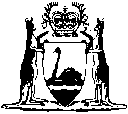 Column 1Column 2Workers’ Compensation and  Act 1981, s. 170(2)An order that an employer pay an amount to the General Fund.Column 1Column 2Australian Capital TerritoryAny court of the Magistrates Court of that Territory.New South WalesLocal Courts in that State.Northern TerritoryAny court of summary jurisdiction of that Territory.QueenslandAll Magistrates Courts.South AustraliaAny court of summary jurisdiction of that State.TasmaniaCourts of Petty Sessions in that State.VictoriaAll Magistrates Courts.Actsection(s)Builders’ Registration Act 1939Bush Fires Act 195459ACaravan Parks and Camping Grounds Act 199523Casino (Burswood Island) Agreement Act 1985Casino Control Act 1984Cemeteries Act 198663City of Perth Parking Facilities Act 1956 Conservation and Land Management Act 1984Control of Vehicles (Off-road Areas) Act 197837Curtin University of Technology Act 196620ADog Act 197645AEdith Cowan University Act 198429Electoral Act 1907156Environmental Protection Act 1986Fish Resources Management Act 1994Gaming and Wagering Commission Act 1987Government Railways Act 190453AHome Building Contracts Act 1991Hospitals and Health Services Act 1927Liquor Licensing Act 1988167Litter Act 197930Local Government Act 1995Local Government (Miscellaneous Provisions) Act 1960Murdoch University Act 197324Perth Market Act 192613BPetroleum Products Pricing Act 1983Plant Diseases Act 191435Port Authorities Act 1999Public Transport Authority Act 2003Queen Elizabeth II Medical Centre Act 196620Road Traffic Act 1974102Rottnest Island Authority Act 1987Taxi Act 199439Transport Co-ordination Act 196658AUniversity of Western Australia Act 191116AWater Agencies (Powers) Act 1984103Western Australian Marine Act 1982132Zoological Parks Authority Act 20011.	Fee for issuing a final demand 	(To be imposed when the final demand is issued.)$13.002.	Fee for preparing an enforcement certificate in relation to an infringement notice, for each infringement notice 	(To be imposed when the infringement notice is registered.)$11.003.	Fee for registering an infringement notice with the Registry .........................................................................	(To be imposed when the notice is registered.)$41.004.	Fee for issuing a notice of intention to suspend
licences .........................................................................	(To be imposed when a licence suspension order is made.)
$27.501.	Fee for issuing a notice of intention to suspend licences 	(To be imposed when a licence suspension order is made or when a warrant of execution is issued, but not twice.)
$27.502.	Fee for issuing a warrant of execution .........................	(To be imposed when the warrant is issued.)$128.001.	Fee for attending the Magistrates Court in connection with proceedings to examine a person under section 69, for each hour or part of an hour .................

$57.002.	The actual amounts disbursed in connection with seizing, moving, storing, securing, protecting and insuring property (including amounts disbursed for the keeping of animals) are prescribed as enforcement fees.3.	Fee for inspecting personal property under seizure ......$38.504.	Fee for lodging a memorial under section 89 ...............$41.005.	Fee for lodging a withdrawal of memorial under section 90 ......................................................................$27.506.	The actual amounts disbursed for the purpose of valuing any personal property or land, or for searches of titles and other records, are prescribed as enforcement fees.7.	The actual amounts disbursed for advertising, and otherwise in connection with the arranging of, any intended sale of personal property or land are prescribed as enforcement fees.8.	Fee for arranging a sale of personal property or land, including preparing advertisements and conditions of sale, but excluding disbursements, not exceeding .........

$135.009.	The actual amounts disbursed in connection with a sale of personal property or land (including settlement costs) are prescribed as enforcement fees.10.	Fee for attending a sale of personal property or land ....$61.0011.	Fee for preparing and executing a transfer of land sold $135.0012.	Fee for attending a court in connection with interpleader proceedings, for each half hour or part of a half hour 

$19.2513.	If the Sheriff or a delegate of the Sheriff is necessarily put to extra trouble and expense in connection with executing a warrant of execution or is required to do anything not provided for in this Division, the Sheriff may set an amount or an additional amount (as the case may be) and that amount is prescribed as an enforcement fee.	If under this item the Sheriff sets an amount for travelling expenses, the amount is not to exceed the rate per kilometre, one way, that is prescribed as a travelling fee for the service of documents in the Magistrates Court (Fees) Regulations 2005.NOTICE OF WITHDRAWAL OF PROCEEDINGS UNDER PART 3NOTICE OF WITHDRAWAL OF PROCEEDINGS UNDER PART 3To:To:			ALLEGED..................................................................................................		OFFENDER..................................................................................................		Address..................................................................................................					ALLEGED..................................................................................................		OFFENDER..................................................................................................		Address..................................................................................................		Details of infringement notice and alleged offenceDetails of infringement notice and alleged offenceProsecuting authority	...................................................................................Number of notice:	.........................................Date of issue:	......................................... Time of issue ...............Alleged offence:	...................................................................................	...................................................................................	...................................................................................Prosecuting authority	...................................................................................Number of notice:	.........................................Date of issue:	......................................... Time of issue ...............Alleged offence:	...................................................................................	...................................................................................	...................................................................................Fines Enforcement Registry detailsFines Enforcement Registry detailsFER case no.	...........................FER case no.	...........................Take notice that I, being authorised to do so, hereby withdraw proceedings under section 22 of the Fines, Penalties and Infringement Notices Enforcement Act 1994 in relation to the infringement notice issued for the above offence.Take notice that I, being authorised to do so, hereby withdraw proceedings under section 22 of the Fines, Penalties and Infringement Notices Enforcement Act 1994 in relation to the infringement notice issued for the above offence..........................................................................Authorised personDate .......................................The Magistrates CourtWarrant No.ACN No.Case No.Fines Enforcement RegistryWARRANT OF EXECUTIONTo: The Sheriff of Western AustraliaWARRANT OF EXECUTIONTo: The Sheriff of Western AustraliaWARRANT OF EXECUTIONTo: The Sheriff of Western AustraliaOffender’s orliable person’sdetailsOffender’s orliable person’sdetailsName:Address:Date of Birth:MDL No.: 	MVL No.:Name:Address:Date of Birth:MDL No.: 	MVL No.:Name:Address:Date of Birth:MDL No.: 	MVL No.:Case detailsCase detailsCourt:Charge No:Date of Order:Nature of Court Order:Date of Offence:Offence:Court:Charge No:Date of Order:Nature of Court Order:Date of Offence:Offence:Court:Charge No:Date of Order:Nature of Court Order:Date of Offence:Offence:Amount owedAmount owedFine/forfeited amount:Costs:Enforcement fee:Sub-total:Less amount paid:AMOUNT OWED:++=—=++=—=The Magistrates CourtWARRANT OF COMMITMENTWarrant No.Period of Imprisonment    Days Cum.Fines Enforcement RegistryCASE NO.Offender or liable person’s detailsName:Address:Date of Birth:MDL No.:  	MVL No.:Case detailsCourt:Date: 	Charge No:Prosecuting Authority:Offence date/time:Description:Amount owedFine/Amount forfeited:Costs:Enforcement fee:Sub-total:Less amount paid:TOTAL AMOUNT OWED:PAYMENT DETAILSDETAILS OFEXECUTION OR SATISFACTIONOFFICER’S DETAILSOFFICER’S DETAILSPayment Type:Reference No:Gen. Receipt No:Payment Amount:Amount Paid on Demand:Arrested at:CWB Advised:HRS            /          /Name:No:Station:Date:Name:No:Station:Date:The Magistrates CourtWARRANT OF EXECUTIONWarrant No.ACN No.Case No.Fines Enforcement RegistryTo:	The Sheriff of Western AustraliaOffender’sdetailsName:Address:A.C.N.:Name:Address:A.C.N.:Case detailsReciprocating Court:Location of Reciprocating Court:Date of Order:Nature of Court Order:Date of Offence:Offence:Reciprocating Court:Location of Reciprocating Court:Date of Order:Nature of Court Order:Date of Offence:Offence:AmountoutstandingFine/forfeited amount:Costs:Enforcement fee:Sub-total:Less amount paid:AMOUNT OUTSTANDING:++=—=The Magistrates CourtFines Enforcement RegistryThe Magistrates CourtFines Enforcement RegistryCase No. ...................TO:The Sheriff of Western Australia.The Sheriff of Western Australia.OFFENDERAddressA.C.N............................................................................................................................................................................................................................................................................ 	Postcode ................................................................................................................................................................................................................................................................................................................................. 	Postcode ......................................................CASEDETAILSOn [date] the [name of reciprocating court] at [place in a reciprocating State or Territory] fined the offender (a body corporate) the amount set out below.On [date] the [name of reciprocating court] at [place in a reciprocating State or Territory] fined the offender (a body corporate) the amount set out below.That court has requested the Registrar to enforce the fine and the order imposing the fine has been registered with this Registry for enforcement.That court has requested the Registrar to enforce the fine and the order imposing the fine has been registered with this Registry for enforcement.To date the amount outstanding below is unpaid.To date the amount outstanding below is unpaid.COMMANDYOU are authorised and commanded by this warrant to seize and sell so much of the offender’s personal property and land as is necessary to recover the amount outstanding and the enforcement fees in connection with the execution of this warrant.This warrant must be executed in accordance with the Fines, Penalties and Infringement Notices Enforcement Act 1994.YOU are authorised and commanded by this warrant to seize and sell so much of the offender’s personal property and land as is necessary to recover the amount outstanding and the enforcement fees in connection with the execution of this warrant.This warrant must be executed in accordance with the Fines, Penalties and Infringement Notices Enforcement Act 1994.Signature ofRegistrar....................................................... 	Date: ..................................................................................... 	Date: ..............................Reciprocating court order1: ............................................................................................................................................................................................................................................. Reciprocating court order1: ............................................................................................................................................................................................................................................. Reciprocating court order1: ............................................................................................................................................................................................................................................. Fine	 $ ...................Fine	 $ ...................Fine	 $ ...................Costs	+$ ...................Costs	+$ ...................Costs	+$ ...................Enforcement fees	+$ ...................Enforcement fees	+$ ...................Enforcement fees	+$ ...................Sub-total	=$ ...................Sub-total	=$ ...................Sub-total	=$ ...................Less any amount paid	—$ ...................Less any amount paid	—$ ...................Less any amount paid	—$ ...................Amount outstanding	=$ ...................Amount outstanding	=$ ...................Amount outstanding	=$ ...................1   Here briefly describe the order of the reciprocating court that imposed the fine.1   Here briefly describe the order of the reciprocating court that imposed the fine.1   Here briefly describe the order of the reciprocating court that imposed the fine.Sheriff’s OfficeWarrant No.Sheriff’s OfficeWarrant No.Sheriff’s OfficeWarrant No.The Magistrates CourtMEMORIALMEMORIALMEMORIALMEMORIALFines EnforcementRegistryDescription of landDescription of landExtentVolumeVolumeFolioRegistered proprietor of landRegistered proprietor of landRegistered proprietor of landRegistered proprietor of landRegistered proprietor of landRegistered proprietor of landRegistered proprietor of landRegistered proprietor of landRegistered proprietor of landRegistered proprietor of landAmount owed$Enforcement fees$Dated this 	 day of 	 20 ............................ SheriffSheriff’s OfficeWarrant No.Sheriff’s OfficeWarrant No.Sheriff’s OfficeWarrant No.The Magistrates CourtWITHDRAWAL OF MEMORIALWITHDRAWAL OF MEMORIALWITHDRAWAL OF MEMORIALWITHDRAWAL OF MEMORIALWITHDRAWAL OF MEMORIALWITHDRAWAL OF MEMORIALWITHDRAWAL OF MEMORIALWITHDRAWAL OF MEMORIALWITHDRAWAL OF MEMORIALFines EnforcementRegistryDescription of landDescription of landExtentVolumeVolumeFolioRegistered proprietor of landRegistered proprietor of landRegistered proprietor of landRegistered proprietor of landRegistered proprietor of landRegistered proprietor of landRegistered proprietor of landRegistered proprietor of landRegistered proprietor of landRegistered proprietor of landMemorial		NumberDated this 	 day of 	 20 ............................ SheriffCitationGazettalCommencementFines, Penalties and Infringement Notices Enforcement Regulations 199430 Dec 1994 p. 7232-411 Jan 1995 (see r. 2 and Gazette 30 Dec 1992 p. 7211)Fines, Penalties and Infringement Notices Enforcement Amendment Regulations 199530 Jun 1995 p. 2636-4230 Jun 1995Fines, Penalties and Infringement Notices Enforcement Amendment Regulations (No. 2) 199530 Jun 1995 p. 26431 Oct 1995 (see r. 2 and Gazette 29 Sep 1995 p. 4649)Fines, Penalties and Infringement Notices Enforcement Amendment Regulations (No. 3) 199625 Jun 1996 p. 29281 Jul 1996 (see r. 2)Fines, Penalties and Infringement Notices Enforcement Amendment Regulations (No. 2) 19965 Jul 1996 p. 3226-95 Jul 1996Fines, Penalties and Infringement Notices Enforcement Amendment Regulations 199619 Jul 1996 p. 3457-819 Jul 1996Fines, Penalties and Infringement Notices Enforcement Amendment Regulations (No. 4) 19964 Oct 1996 p. 52334 Nov 1996 (see r. 2 and Gazette 25 Oct 1996 p. 5632)Fines, Penalties and Infringement Notices Enforcement Amendment Regulations 1997 1 Aug 1997 p. 43941 Aug 1997Fines, Penalties and Infringement Notices Enforcement Amendment Regulations (No. 2) 199723 Jan 1998 p. 40823 Jan 1998Fines, Penalties and Infringement Notices Enforcement Amendment Regulations (No. 2) 199828 Aug 1998 p. 4748-928 Aug 1998Fines, Penalties and Infringement Notices Enforcement Amendment Regulations (No. 3) 19988 Dec 1998 p. 6573-48 Dec 1998Fines, Penalties and Infringement Notices Amendment Regulations 199912 Mar 1999 p. 1162-312 Mar 1999 (see r. 2 and Gazette 12 Mar 1999 p. 1162)Fines, Penalties and Infringement Notices Amendment Regulations (No. 2) 19992 Jul 1999 p. 29192 Jul 1999Reprint of the Fines, Penalties and Infringement Notices Enforcement Regulations 1994 as at 6 Aug 1999 (includes amendments listed above)Reprint of the Fines, Penalties and Infringement Notices Enforcement Regulations 1994 as at 6 Aug 1999 (includes amendments listed above)Reprint of the Fines, Penalties and Infringement Notices Enforcement Regulations 1994 as at 6 Aug 1999 (includes amendments listed above)Fines, Penalties and Infringement Notices Enforcement Amendment Regulations (No. 4) 199931 Dec 1999 p. 7075-631 Dec 1999Fines, Penalties and Infringement Notices Enforcement Amendment Regulations (No. 5) 199931 Dec 1999 p. 707631 Dec 1999Fines, Penalties and Infringement Notices Enforcement Amendment Regulations 200025 Aug 2000 p. 4907-825 Aug 2000 (see r. 2 and Gazette 25 Aug 2000 p. 4903)Fines, Penalties and Infringement Notices Enforcement Amendment Regulations 200130 Jan 2001 p. 617-185 Feb 2001 (see r. 2 and Gazette 30 Jan 2001 p. 615)Fines, Penalties and Infringement Notices Enforcement Amendment Regulations 200227 Aug 2002 p. 4353-427 Aug 2002Fines, Penalties and Infringement Notices Enforcement Amendment Regulations 200312 Dec 2003 p. 5036-712 Dec 2003Fines, Penalties and Infringement Notices Enforcement Amendment Regulations (No. 2) 200330 Dec 2003 p. 5715-161 Jan 2004 (see r. 2)Fines, Penalties and Infringement Notices Enforcement Amendment Regulations 20044 Jun 2004 p. 19334 Jun 2004Reprint 2: The Fines, Penalties and Infringement Notices Enforcement Regulations 1994 as at 9 Jul 2004 (includes amendments listed above)Reprint 2: The Fines, Penalties and Infringement Notices Enforcement Regulations 1994 as at 9 Jul 2004 (includes amendments listed above)Reprint 2: The Fines, Penalties and Infringement Notices Enforcement Regulations 1994 as at 9 Jul 2004 (includes amendments listed above)Fines, Penalties and Infringement Notices Enforcement Amendment Regulations 200513 May 2005 p. 2079-82 (as amended 30 Dec 2005 p. )13 May 2005Fines, Penalties and Infringement Notices Enforcement Amendment Regulations (No. 2) 20059 Sep 2005 p. 4155-69 Sep 2005Fines, Penalties and Infringement Notices Enforcement Amendment Regulations (No. 4) 200530 Dec 2005 p. 6876-730 Dec 2005Fines, Penalties and Infringement Notices Enforcement Amendment Regulations (No. 2) 200623 Jun 2006 p. 2191-21 Jul 2006 (see r. 2)Fines, Penalties and Infringement Notices Enforcement Amendment Regulations 200614 Jul 2006 p. 2563-414 Jul 2006 (see r. 2)